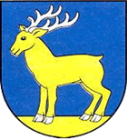 Obec Banské, Banské 320, 094 12 Vechectel: 057-4880482 e-mail: obecbanske@wmx.sk  webové sídlo: www.obecbanske.skOznámenie o voľnom pracovnom miesteV zmysle § 84 zákona č. 138/2019 Z. z. o pedagogických zamestnancoch a odborných zamestnancoch a o zmene a doplnení niektorých zákonov zverejňujeme informáciu o voľnom pracovnom mieste pedagogických a odborných zamestnancov:Názov a adresa zamestnávateľa: Obec Banské 320, 094 12 VechecKategória voľného pracovného miesta: 1 miesto v MŠ Banskéškolský špeciálny pedagóg,  alebo sociálny pedagóg, alebo školský psychológ .Predpoklady: v zmysle platnej právnej úpravyPracovný pomer na dobu: určitú počas zastupovania MD a RDPlatové podmienky: v zmysle platnej právnej úpravyPožadované doklady:žiadosť o prijatie do zamestnania,profesijný životopis,doklady o ukončenom vzdelaní,súhlas so spracovaním osobných údajov .Žiadosti o prijatie do zamestnania spolu s požadovanými dokladmi doručte najneskôr                 do 15. 11. 2019 do 12:00 hod na adresu: Obec Banské, Banské 320, 094 12. Na obálku uveďte: „Žiadosť o prijatie do zamestnania NP PRIM – neotvárať“.Žiadosti doručené po tomto termíne nebudú akceptované a nebudú do osobného pohovoru zaradené.Vyhlasovateľ si vyhradzuje právo nezaradiť do ústneho pohovoru tých uchádzačov, ktorí nespĺňajú požadované podmienky. Uchádzači spĺňajúci predpoklady budú pozvaní na osobný pohovor, ktorý sa uskutočnídňa 19. 11. 2019 v čase od 12:30 hod.v zasadačke obecného úradu a vybraní uchádzači naň budú osobitne pozvaní.Zamestnávateľ aplikuje pri výbere zamestnanca na toto pracovné miesto dočasné vyrovnávacie opatrenie v zmysle § 8a zákona č. 365/2004 Z. z. o rovnakom zaobchádzaní v niektorých oblastiach a o ochrane pred diskrimináciou a o zmene a doplnení niektorých zákonov (antidiskriminačný zákon) v znení neskorších predpisov, vo forme preferenčného zamestnávania rómskych uchádzačov o pracovné miesto. Bližšie informácie nájdete na www.minv.sk/?romske-komunity-uvod, v časti Národné projekty.V Banskom 29. 10. 2019								        PaedDr. Stanislav Maloš                                                                                                                        Starosta obce